                                                                                       ПРОЕКТ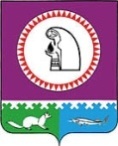 О внесении изменений в муниципальную программу«Управление муниципальными финансами в муниципальном образовании Октябрьский район»,утвержденную постановлением администрации Октябрьского района от 05.12.2022 № 2675В соответствии с решением Думы Октябрьского района от 17.05.2024 № 1008                      «О внесении изменений в решение Думы Октябрьского района от 04.12.2023 № 956                     «О бюджете муниципального образования Октябрьский район на 2024 год и на плановый период 2025 и 2026 годов»:	1. Внести в муниципальную программу «Управление муниципальными финансами в муниципальном образовании Октябрьский район», утвержденную постановлением администрации Октябрьского района от 05.12.2022 № 2675 (далее – Программа) следующие изменения:  1.1. Строку «Параметры финансового обеспечения муниципальной программы» Паспорта Программы изложить в следующей редакции:«                                                                                                                                                                                                                    ».     	1.2. Таблицу 1 «Распределение финансовых ресурсов муниципальной программы        (по годам)» изложить в новой редакции согласно приложению.  	 2. Опубликовать постановление в официальном сетевом издании «Официальный сайт Октябрьского района».   3. Контроль за выполнением постановления возложить на заместителя главы Октябрьского района по экономике, финансам, председателя Комитета по управлению муниципальными финансами администрации Октябрьского района Куклину Н.Г.Глава Октябрьского района	      С.В. Заплатин                                                                                                                                                                                                                                                                                                                                                                 Приложение                                                                                                                                                     к постановлению администрации Октябрьского района                                                                                                                                                                                                                                                                                                                                                                                                         от «___» ______ 2024 г. №___ «Таблица 1 Распределение финансовых ресурсов муниципальной программы (по годам)                                                                                                                                                                                                                                                ».Муниципальное образование Октябрьский районАДМИНИСТРАЦИЯ ОКТЯБРЬСКОГО РАЙОНАПОСТАНОВЛЕНИЕМуниципальное образование Октябрьский районАДМИНИСТРАЦИЯ ОКТЯБРЬСКОГО РАЙОНАПОСТАНОВЛЕНИЕМуниципальное образование Октябрьский районАДМИНИСТРАЦИЯ ОКТЯБРЬСКОГО РАЙОНАПОСТАНОВЛЕНИЕМуниципальное образование Октябрьский районАДМИНИСТРАЦИЯ ОКТЯБРЬСКОГО РАЙОНАПОСТАНОВЛЕНИЕМуниципальное образование Октябрьский районАДМИНИСТРАЦИЯ ОКТЯБРЬСКОГО РАЙОНАПОСТАНОВЛЕНИЕМуниципальное образование Октябрьский районАДМИНИСТРАЦИЯ ОКТЯБРЬСКОГО РАЙОНАПОСТАНОВЛЕНИЕМуниципальное образование Октябрьский районАДМИНИСТРАЦИЯ ОКТЯБРЬСКОГО РАЙОНАПОСТАНОВЛЕНИЕМуниципальное образование Октябрьский районАДМИНИСТРАЦИЯ ОКТЯБРЬСКОГО РАЙОНАПОСТАНОВЛЕНИЕМуниципальное образование Октябрьский районАДМИНИСТРАЦИЯ ОКТЯБРЬСКОГО РАЙОНАПОСТАНОВЛЕНИЕМуниципальное образование Октябрьский районАДМИНИСТРАЦИЯ ОКТЯБРЬСКОГО РАЙОНАПОСТАНОВЛЕНИЕМуниципальное образование Октябрьский районАДМИНИСТРАЦИЯ ОКТЯБРЬСКОГО РАЙОНАПОСТАНОВЛЕНИЕ       «»2024г.№       пгт. Октябрьское       пгт. Октябрьское       пгт. Октябрьское       пгт. Октябрьское       пгт. Октябрьское       пгт. Октябрьское       пгт. Октябрьское       пгт. Октябрьское       пгт. Октябрьское       пгт. Октябрьское       пгт. ОктябрьскоеПараметры финансового обеспечения муниципальной программы Источники финансированияРасходы по годам (тыс. рублей) Расходы по годам (тыс. рублей) Расходы по годам (тыс. рублей) Расходы по годам (тыс. рублей) Расходы по годам (тыс. рублей) Расходы по годам (тыс. рублей) Параметры финансового обеспечения муниципальной программы Источники финансированияВсего20232024202520262027 - 2030Параметры финансового обеспечения муниципальной программы всего2 589 711,0432 506,1420 810,9480 608,4672 252,8583 532,8Параметры финансового обеспечения муниципальной программы федеральный бюджет23 432,14 861,05 603,76 187,26 780,20Параметры финансового обеспечения муниципальной программы бюджет автономного округа730 881,3162 799,6178 057,5187 157,7202 866,50Параметры финансового обеспечения муниципальной программы местный бюджет1 835 397,6264 845,5237 149,7287 263,5462 606,1583 532,8Параметры финансового обеспечения муниципальной программы иные источники финансирования000000№ структурного элемента (основного мероприятия)Структурный элемент (основное мероприятие) муниципальной программы Ответственный исполнитель/Соисполнитель Источники финансированияФинансовые затраты на реализацию (тыс. рублей) Финансовые затраты на реализацию (тыс. рублей) Финансовые затраты на реализацию (тыс. рублей) Финансовые затраты на реализацию (тыс. рублей) Финансовые затраты на реализацию (тыс. рублей) Финансовые затраты на реализацию (тыс. рублей) № структурного элемента (основного мероприятия)Структурный элемент (основное мероприятие) муниципальной программы Ответственный исполнитель/Соисполнитель Источники финансированиявсегов том числев том числев том числев том числев том числе№ структурного элемента (основного мероприятия)Структурный элемент (основное мероприятие) муниципальной программы Ответственный исполнитель/Соисполнитель Источники финансированиявсего2023 г.2024 г.2025 г.2026г.2027-2030 гг.123456789Подпрограмма 1«Организация бюджетного процесса в  муниципальном образовании Октябрьский район»Подпрограмма 1«Организация бюджетного процесса в  муниципальном образовании Октябрьский район»Подпрограмма 1«Организация бюджетного процесса в  муниципальном образовании Октябрьский район»Подпрограмма 1«Организация бюджетного процесса в  муниципальном образовании Октябрьский район»Подпрограмма 1«Организация бюджетного процесса в  муниципальном образовании Октябрьский район»Подпрограмма 1«Организация бюджетного процесса в  муниципальном образовании Октябрьский район»Подпрограмма 1«Организация бюджетного процесса в  муниципальном образовании Октябрьский район»Подпрограмма 1«Организация бюджетного процесса в  муниципальном образовании Октябрьский район»Подпрограмма 1«Организация бюджетного процесса в  муниципальном образовании Октябрьский район»Подпрограмма 1«Организация бюджетного процесса в  муниципальном образовании Октябрьский район»1.1Основное мероприятие «Обеспечение деятельности Комитета по управлению муниципальными финансами администрации Октябрьского района»  (1, 2)Администрация Октябрьского районаВсего243 076,032 970,130 540,330 488,230 488,2118 589,21.1Основное мероприятие «Обеспечение деятельности Комитета по управлению муниципальными финансами администрации Октябрьского района»  (1, 2)Администрация Октябрьского районафедеральный бюджет0000001.1Основное мероприятие «Обеспечение деятельности Комитета по управлению муниципальными финансами администрации Октябрьского района»  (1, 2)Администрация Октябрьского районабюджет автономного округа3 382,8808,0893,0840,9840,901.1Основное мероприятие «Обеспечение деятельности Комитета по управлению муниципальными финансами администрации Октябрьского района»  (1, 2)Администрация Октябрьского районаместный бюджет239 708,232 162,129 647,329 647,329 647,3118 589,21.1Основное мероприятие «Обеспечение деятельности Комитета по управлению муниципальными финансами администрации Октябрьского района»  (1, 2)Администрация Октябрьского районаиные источники финансирования000001.2.Основное мероприятие «Управление резервными средствами бюджета муниципального образования Октябрьский район» (1, 2)Комитет по управлению муниципальными финансами администрации Октябрьского районаВсего556 713,013 791,515 336,0136 836,5330 749,060 000,01.2.Основное мероприятие «Управление резервными средствами бюджета муниципального образования Октябрьский район» (1, 2)Комитет по управлению муниципальными финансами администрации Октябрьского районафедеральный бюджет0000001.2.Основное мероприятие «Управление резервными средствами бюджета муниципального образования Октябрьский район» (1, 2)Комитет по управлению муниципальными финансами администрации Октябрьского районабюджет автономного округа0000001.2.Основное мероприятие «Управление резервными средствами бюджета муниципального образования Октябрьский район» (1, 2)Комитет по управлению муниципальными финансами администрации Октябрьского районаместный бюджет556 713,013 791,515 336,0136 836,5330 749,060 000,01.2.Основное мероприятие «Управление резервными средствами бюджета муниципального образования Октябрьский район» (1, 2)Комитет по управлению муниципальными финансами администрации Октябрьского районаиные источники финансирования000001.3.Основное мероприятие «Компенсация транспортных расходов, предусмотренная в соответствии с государственной поддержкой досрочного завоза продукции (товаров)» (2)Всего4 445,84 445,800001.3.Основное мероприятие «Компенсация транспортных расходов, предусмотренная в соответствии с государственной поддержкой досрочного завоза продукции (товаров)» (2)федеральный бюджет0000001.3.Основное мероприятие «Компенсация транспортных расходов, предусмотренная в соответствии с государственной поддержкой досрочного завоза продукции (товаров)» (2)бюджет автономного округа0000001.3.Основное мероприятие «Компенсация транспортных расходов, предусмотренная в соответствии с государственной поддержкой досрочного завоза продукции (товаров)» (2)местный бюджет4 445,84 445,80001.3.Основное мероприятие «Компенсация транспортных расходов, предусмотренная в соответствии с государственной поддержкой досрочного завоза продукции (товаров)» (2)иные источники финансирования000000Итого по подпрограмме 1Всего804 234,851 207,445 876,3167 324,7361 237,2178 589,2Итого по подпрограмме 1федеральный бюджет000000Итого по подпрограмме 1бюджет автономного округа7 828,65 253,8893,0840,9840,90Итого по подпрограмме 1местный бюджет796 406,245 953,644 983,3166 483,8360 396,3178 589,2Итого по подпрограмме 1иные источники финансирования00000Подпрограмма 2 «Управление муниципальным долгом Октябрьского района»Подпрограмма 2 «Управление муниципальным долгом Октябрьского района»Подпрограмма 2 «Управление муниципальным долгом Октябрьского района»Подпрограмма 2 «Управление муниципальным долгом Октябрьского района»Подпрограмма 2 «Управление муниципальным долгом Октябрьского района»Подпрограмма 2 «Управление муниципальным долгом Октябрьского района»Подпрограмма 2 «Управление муниципальным долгом Октябрьского района»Подпрограмма 2 «Управление муниципальным долгом Октябрьского района»Подпрограмма 2 «Управление муниципальным долгом Октябрьского района»Подпрограмма 2 «Управление муниципальным долгом Октябрьского района»2.1.Основное мероприятие «Обслуживание муниципального долга Октябрьского района»  (1, +показатель 3 из таблицы 3)Комитет по управлению муниципальными финансами администрации Октябрьского районаВсего60,030,030,00002.1.Основное мероприятие «Обслуживание муниципального долга Октябрьского района»  (1, +показатель 3 из таблицы 3)Комитет по управлению муниципальными финансами администрации Октябрьского районафедеральный бюджет0000002.1.Основное мероприятие «Обслуживание муниципального долга Октябрьского района»  (1, +показатель 3 из таблицы 3)Комитет по управлению муниципальными финансами администрации Октябрьского районабюджет автономного округа0000002.1.Основное мероприятие «Обслуживание муниципального долга Октябрьского района»  (1, +показатель 3 из таблицы 3)Комитет по управлению муниципальными финансами администрации Октябрьского районаместный бюджет60,030,030,00002.1.Основное мероприятие «Обслуживание муниципального долга Октябрьского района»  (1, +показатель 3 из таблицы 3)Комитет по управлению муниципальными финансами администрации Октябрьского районаиные источники финансирования00000Итого по подпрограмме 2Всего60,030,030,0000Итого по подпрограмме 2федеральный бюджет000000Итого по подпрограмме 2бюджет автономного округа000000Итого по подпрограмме 2местный бюджет60,030,030,0000Итого по подпрограмме 2иные источники финансирования000000Подпрограмма 3 «Совершенствование межбюджетных отношений в Октябрьском районе»Подпрограмма 3 «Совершенствование межбюджетных отношений в Октябрьском районе»Подпрограмма 3 «Совершенствование межбюджетных отношений в Октябрьском районе»Подпрограмма 3 «Совершенствование межбюджетных отношений в Октябрьском районе»Подпрограмма 3 «Совершенствование межбюджетных отношений в Октябрьском районе»Подпрограмма 3 «Совершенствование межбюджетных отношений в Октябрьском районе»Подпрограмма 3 «Совершенствование межбюджетных отношений в Октябрьском районе»Подпрограмма 3 «Совершенствование межбюджетных отношений в Октябрьском районе»Подпрограмма 3 «Совершенствование межбюджетных отношений в Октябрьском районе»Подпрограмма 3 «Совершенствование межбюджетных отношений в Октябрьском районе»3.1.Основное мероприятие «Расчет и распределение дотации на выравнивание уровня бюджетной обеспеченности бюджетов поселений Октябрьского района»        (2, +показатель 1 из таблицы 3)Комитет по управлению муниципальными финансами администрации Октябрьского района (администрации городских и сельских поселений, входящих в состав Октябрьского района (по согласованию)Всего726 084,7158 503,4176 689,6187 556,2203 335,503.1.Основное мероприятие «Расчет и распределение дотации на выравнивание уровня бюджетной обеспеченности бюджетов поселений Октябрьского района»        (2, +показатель 1 из таблицы 3)Комитет по управлению муниципальными финансами администрации Октябрьского района (администрации городских и сельских поселений, входящих в состав Октябрьского района (по согласованию)федеральный бюджет0000003.1.Основное мероприятие «Расчет и распределение дотации на выравнивание уровня бюджетной обеспеченности бюджетов поселений Октябрьского района»        (2, +показатель 1 из таблицы 3)Комитет по управлению муниципальными финансами администрации Октябрьского района (администрации городских и сельских поселений, входящих в состав Октябрьского района (по согласованию)бюджет автономного округа721 457,8157 545,8175 569,6186 316,8202 025,603.1.Основное мероприятие «Расчет и распределение дотации на выравнивание уровня бюджетной обеспеченности бюджетов поселений Октябрьского района»        (2, +показатель 1 из таблицы 3)Комитет по управлению муниципальными финансами администрации Октябрьского района (администрации городских и сельских поселений, входящих в состав Октябрьского района (по согласованию)местный бюджет4 626,9957,61 120,01 239,41 309,903.1.Основное мероприятие «Расчет и распределение дотации на выравнивание уровня бюджетной обеспеченности бюджетов поселений Октябрьского района»        (2, +показатель 1 из таблицы 3)Комитет по управлению муниципальными финансами администрации Октябрьского района (администрации городских и сельских поселений, входящих в состав Октябрьского района (по согласованию)иные источники финансирования0000003.2.Основное мероприятие «Расчет и предоставление бюджетам поселений Октябрьского района иных межбюджетных трансфертов на обеспечение сбалансированности бюджетов поселений» (2, +показатель 4 из таблицы 3)Комитет по управлению муниципальными финансами администрации Октябрьского района (администрации городских и сельских поселений, входящих в состав Октябрьского района (по согласованию) Всего1 014 304,5215 404,3188 516,4117 040,398 399,9394 943,63.2.Основное мероприятие «Расчет и предоставление бюджетам поселений Октябрьского района иных межбюджетных трансфертов на обеспечение сбалансированности бюджетов поселений» (2, +показатель 4 из таблицы 3)Комитет по управлению муниципальными финансами администрации Октябрьского района (администрации городских и сельских поселений, входящих в состав Октябрьского района (по согласованию) федеральный бюджет0000003.2.Основное мероприятие «Расчет и предоставление бюджетам поселений Октябрьского района иных межбюджетных трансфертов на обеспечение сбалансированности бюджетов поселений» (2, +показатель 4 из таблицы 3)Комитет по управлению муниципальными финансами администрации Октябрьского района (администрации городских и сельских поселений, входящих в состав Октябрьского района (по согласованию) бюджет автономного округа0000003.2.Основное мероприятие «Расчет и предоставление бюджетам поселений Октябрьского района иных межбюджетных трансфертов на обеспечение сбалансированности бюджетов поселений» (2, +показатель 4 из таблицы 3)Комитет по управлению муниципальными финансами администрации Октябрьского района (администрации городских и сельских поселений, входящих в состав Октябрьского района (по согласованию) местный бюджет1 014 304,5215 404,3188 516,4117 040,398 399,9	   394 943,698 399,9	   394 943,63.2.Основное мероприятие «Расчет и предоставление бюджетам поселений Октябрьского района иных межбюджетных трансфертов на обеспечение сбалансированности бюджетов поселений» (2, +показатель 4 из таблицы 3)Комитет по управлению муниципальными финансами администрации Октябрьского района (администрации городских и сельских поселений, входящих в состав Октябрьского района (по согласованию) иные источники финансирования0000003.3.Основное мероприятие «Повышение эффективности деятельности органов местного самоуправления городских и сельских поселений, входящих в состав Октябрьского района» (2)Комитет по управлению муниципальными финансами администрации Октябрьского района (администрации городских и сельских поселений, входящих в состав Октябрьского района (по согласованию) Всего12 000,01 500,01 500,01 500,01 500,06 000,03.3.Основное мероприятие «Повышение эффективности деятельности органов местного самоуправления городских и сельских поселений, входящих в состав Октябрьского района» (2)Комитет по управлению муниципальными финансами администрации Октябрьского района (администрации городских и сельских поселений, входящих в состав Октябрьского района (по согласованию) федеральный бюджет000000 3.3.Основное мероприятие «Повышение эффективности деятельности органов местного самоуправления городских и сельских поселений, входящих в состав Октябрьского района» (2)Комитет по управлению муниципальными финансами администрации Октябрьского района (администрации городских и сельских поселений, входящих в состав Октябрьского района (по согласованию) бюджет автономного округа0000003.3.Основное мероприятие «Повышение эффективности деятельности органов местного самоуправления городских и сельских поселений, входящих в состав Октябрьского района» (2)Комитет по управлению муниципальными финансами администрации Октябрьского района (администрации городских и сельских поселений, входящих в состав Октябрьского района (по согласованию) местный бюджет12 000,01 500,01 500,01 500,01 500,06 000,03.3.Основное мероприятие «Повышение эффективности деятельности органов местного самоуправления городских и сельских поселений, входящих в состав Октябрьского района» (2)Комитет по управлению муниципальными финансами администрации Октябрьского района (администрации городских и сельских поселений, входящих в состав Октябрьского района (по согласованию) иные источники финансирования000003.4.Основное мероприятие «Расходы на повышение качества управления муниципальными финансами в органах местного самоуправления городских и сельских поселений, входящих в состав Октябрьского района» (2, +показатель 2 из таблицы 3)Комитет по управлению муниципальными финансами администрации Октябрьского района (администрации городских и сельских поселений, входящих в состав Октябрьского района (по согласованию) Всего8 000,01 000,01 000,01 000,01000,04 000,03.4.Основное мероприятие «Расходы на повышение качества управления муниципальными финансами в органах местного самоуправления городских и сельских поселений, входящих в состав Октябрьского района» (2, +показатель 2 из таблицы 3)Комитет по управлению муниципальными финансами администрации Октябрьского района (администрации городских и сельских поселений, входящих в состав Октябрьского района (по согласованию) федеральный бюджет0000003.4.Основное мероприятие «Расходы на повышение качества управления муниципальными финансами в органах местного самоуправления городских и сельских поселений, входящих в состав Октябрьского района» (2, +показатель 2 из таблицы 3)Комитет по управлению муниципальными финансами администрации Октябрьского района (администрации городских и сельских поселений, входящих в состав Октябрьского района (по согласованию) бюджет автономного округа0000003.4.Основное мероприятие «Расходы на повышение качества управления муниципальными финансами в органах местного самоуправления городских и сельских поселений, входящих в состав Октябрьского района» (2, +показатель 2 из таблицы 3)Комитет по управлению муниципальными финансами администрации Октябрьского района (администрации городских и сельских поселений, входящих в состав Октябрьского района (по согласованию) местный бюджет8 000,01 000,01 000,01 000,01000,04 000,03.4.Основное мероприятие «Расходы на повышение качества управления муниципальными финансами в органах местного самоуправления городских и сельских поселений, входящих в состав Октябрьского района» (2, +показатель 2 из таблицы 3)Комитет по управлению муниципальными финансами администрации Октябрьского района (администрации городских и сельских поселений, входящих в состав Октябрьского района (по согласованию) иные источники финансирования0000003.5.Основное мероприятие «Расходы на осуществление первичного воинского учета на территориях, где отсутствуют военные комиссариаты» (2)Комитет по управлению муниципальными финансами администрации Октябрьского района (администрации городских и сельских поселений, входящих в состав Октябрьского района (по согласованию) Всего23 432,14 861,05 603,76 187,26 780,203.5.Основное мероприятие «Расходы на осуществление первичного воинского учета на территориях, где отсутствуют военные комиссариаты» (2)Комитет по управлению муниципальными финансами администрации Октябрьского района (администрации городских и сельских поселений, входящих в состав Октябрьского района (по согласованию) федеральный бюджет23 432,14 861,05 603,76 187,26 780,203.5.Основное мероприятие «Расходы на осуществление первичного воинского учета на территориях, где отсутствуют военные комиссариаты» (2)Комитет по управлению муниципальными финансами администрации Октябрьского района (администрации городских и сельских поселений, входящих в состав Октябрьского района (по согласованию) бюджет автономного округа0000003.5.Основное мероприятие «Расходы на осуществление первичного воинского учета на территориях, где отсутствуют военные комиссариаты» (2)Комитет по управлению муниципальными финансами администрации Октябрьского района (администрации городских и сельских поселений, входящих в состав Октябрьского района (по согласованию) местный бюджет0000003.5.Основное мероприятие «Расходы на осуществление первичного воинского учета на территориях, где отсутствуют военные комиссариаты» (2)Комитет по управлению муниципальными финансами администрации Октябрьского района (администрации городских и сельских поселений, входящих в состав Октябрьского района (по согласованию) иные источники финансирования0000003.6.Основное мероприятие «Обеспечение деятельности органов местного самоуправления городских и сельских поселений, входящих в состав Октябрьского района (2)Комитет по управлению муниципальными финансами администрации Октябрьского района (администрации городских и сельских поселений, входящих в состав Октябрьского района (по согласованию)Всего1 594,901 594,90003.6.Основное мероприятие «Обеспечение деятельности органов местного самоуправления городских и сельских поселений, входящих в состав Октябрьского района (2)Комитет по управлению муниципальными финансами администрации Октябрьского района (администрации городских и сельских поселений, входящих в состав Октябрьского района (по согласованию)федеральный бюджет0000003.6.Основное мероприятие «Обеспечение деятельности органов местного самоуправления городских и сельских поселений, входящих в состав Октябрьского района (2)Комитет по управлению муниципальными финансами администрации Октябрьского района (администрации городских и сельских поселений, входящих в состав Октябрьского района (по согласованию)бюджет автономного округа1 594,901 594,90003.6.Основное мероприятие «Обеспечение деятельности органов местного самоуправления городских и сельских поселений, входящих в состав Октябрьского района (2)Комитет по управлению муниципальными финансами администрации Октябрьского района (администрации городских и сельских поселений, входящих в состав Октябрьского района (по согласованию)местный бюджет0000003.6.Основное мероприятие «Обеспечение деятельности органов местного самоуправления городских и сельских поселений, входящих в состав Октябрьского района (2)Комитет по управлению муниципальными финансами администрации Октябрьского района (администрации городских и сельских поселений, входящих в состав Октябрьского района (по согласованию)иные источники финансирования000000Итого по подпрограмме 3Итого по подпрограмме 3Итого по подпрограмме 3Всего1 785 416,2381 268,7374 904,6313 283,7311 015,6404 943,6Итого по подпрограмме 3Итого по подпрограмме 3Итого по подпрограмме 3федеральный бюджет23 432,14 861,05 603,76 187,26 780,20Итого по подпрограмме 3Итого по подпрограмме 3Итого по подпрограмме 3бюджет автономного округа723 052,7157 545,8177 164,5186 316,8202 025,60Итого по подпрограмме 3Итого по подпрограмме 3Итого по подпрограмме 3местный бюджет1 038 931,4218 861,9192 136,4120 779,7102 209,8404 943,6Итого по подпрограмме 3Итого по подпрограмме 3Итого по подпрограмме 3иные источники финансирования000000Всего по муниципальной программе:Всего по муниципальной программе:Всего по муниципальной программе:Всего2 589 711,0432 506,1420 810,9480 608,4672 252,8583 532,8Всего по муниципальной программе:Всего по муниципальной программе:Всего по муниципальной программе:федеральный бюджет23 432,14 861,05 603,76 187,26 780,20Всего по муниципальной программе:Всего по муниципальной программе:Всего по муниципальной программе:бюджет автономного округа730 881,3162 799,6178 057,5187 157,7202 866,50Всего по муниципальной программе:Всего по муниципальной программе:Всего по муниципальной программе:местный бюджет1 835 397,6264 845,5237 149,7287 263,5462 606,1583 532,8Всего по муниципальной программе:Всего по муниципальной программе:Всего по муниципальной программе:иные источники финансирования000000В том числе:В том числе:В том числе:В том числе:В том числе:В том числе:В том числе:В том числе:В том числе:В том числе:Проектная частьПроектная частьПроектная частьвсего000000Проектная частьПроектная частьПроектная частьфедеральный бюджет000000Проектная частьПроектная частьПроектная частьбюджет автономного округа000000Проектная частьПроектная частьПроектная частьместный бюджет000000Проектная частьПроектная частьПроектная частьиные источники финансирования000000Процессная частьПроцессная частьПроцессная частьвсего2 589 711,0432 506,1420 810,9480 608,4672 252,8583 532,8Процессная частьПроцессная частьПроцессная частьфедеральный бюджет23 432,14 861,05 603,76 187,26 780,20Процессная частьПроцессная частьПроцессная частьбюджет автономного округа730 881,3162 799,6178 057,5187 157,7202 866,50Процессная частьПроцессная частьПроцессная частьместный бюджет1 835 397,6264 845,5237 149,7287 263,5462 606,1583 532,8Процессная частьПроцессная частьПроцессная частьиные источники финансированияВ том числе:В том числе:В том числе:В том числе:В том числе:В том числе:В том числе:В том числе:В том числе:В том числе:Инвестиции в объекты государственной и муниципальной собственностиИнвестиции в объекты государственной и муниципальной собственностиИнвестиции в объекты государственной и муниципальной собственностивсего000000Инвестиции в объекты государственной и муниципальной собственностиИнвестиции в объекты государственной и муниципальной собственностиИнвестиции в объекты государственной и муниципальной собственностифедеральный бюджет000000Инвестиции в объекты государственной и муниципальной собственностиИнвестиции в объекты государственной и муниципальной собственностиИнвестиции в объекты государственной и муниципальной собственностибюджет автономного округа000000Инвестиции в объекты государственной и муниципальной собственностиИнвестиции в объекты государственной и муниципальной собственностиИнвестиции в объекты государственной и муниципальной собственностиместный бюджет000000Инвестиции в объекты государственной и муниципальной собственностиИнвестиции в объекты государственной и муниципальной собственностиИнвестиции в объекты государственной и муниципальной собственностииные источники финансирования000000Прочие расходыПрочие расходыПрочие расходывсего2 589 711,0432 506,1420 810,9480 608,4672 252,8583 532,8Прочие расходыПрочие расходыПрочие расходыфедеральный бюджет23 432,14 861,05 603,76 187,26 780,20Прочие расходыПрочие расходыПрочие расходыбюджет автономного округа730 881,3162 799,62178 057,5187 157,7202 866,50Прочие расходыПрочие расходыПрочие расходыместный бюджет1 835 397,6264 845,5237 149,7287 263,5462 606,1583 532,8Прочие расходыПрочие расходыПрочие расходыиные источники финансирования000000В том числе В том числе В том числе В том числе В том числе В том числе В том числе В том числе В том числе В том числе Комитет по управлению муниципальными финансами администрации Октябрьского районаКомитет по управлению муниципальными финансами администрации Октябрьского районаКомитет по управлению муниципальными финансами администрации Октябрьского районаВсего563 733,818 282,317 866,0136 836,5330 749,060 000,0Комитет по управлению муниципальными финансами администрации Октябрьского районаКомитет по управлению муниципальными финансами администрации Октябрьского районаКомитет по управлению муниципальными финансами администрации Октябрьского районафедеральный бюджет000000Комитет по управлению муниципальными финансами администрации Октябрьского районаКомитет по управлению муниципальными финансами администрации Октябрьского районаКомитет по управлению муниципальными финансами администрации Октябрьского районабюджет автономного округа4 445,84 445,80000Комитет по управлению муниципальными финансами администрации Октябрьского районаКомитет по управлению муниципальными финансами администрации Октябрьского районаКомитет по управлению муниципальными финансами администрации Октябрьского районаместный бюджет559 288,013 836,517 866,0136 836,5330 749,060 000,0Комитет по управлению муниципальными финансами администрации Октябрьского районаКомитет по управлению муниципальными финансами администрации Октябрьского районаКомитет по управлению муниципальными финансами администрации Октябрьского районаиные источники финансирования000000Администрация Октябрьского районаАдминистрация Октябрьского районаАдминистрация Октябрьского районаВсего243 061,032 955,130 540,330 488,230 488,2118 589,2Администрация Октябрьского районаАдминистрация Октябрьского районаАдминистрация Октябрьского районафедеральный бюджет000000Администрация Октябрьского районаАдминистрация Октябрьского районаАдминистрация Октябрьского районабюджет автономного округа3 382,8808,0893,0840,9840,90Администрация Октябрьского районаАдминистрация Октябрьского районаАдминистрация Октябрьского районаместный бюджет239 678,232 147,129 647,329 647,329 647,3118 589,2Администрация Октябрьского районаАдминистрация Октябрьского районаАдминистрация Октябрьского районаиные источники финансирования000000Администрации городских и сельских поселений, входящих в состав Октябрьского районаАдминистрации городских и сельских поселений, входящих в состав Октябрьского районаАдминистрации городских и сельских поселений, входящих в состав Октябрьского районаВсего1 782 916,2381 268,7372 404,6313 283,7311 015,6404 943,6Администрации городских и сельских поселений, входящих в состав Октябрьского районаАдминистрации городских и сельских поселений, входящих в состав Октябрьского районаАдминистрации городских и сельских поселений, входящих в состав Октябрьского районафедеральный бюджет23 432,14 861,05 603,76 187,26 780,20Администрации городских и сельских поселений, входящих в состав Октябрьского районаАдминистрации городских и сельских поселений, входящих в состав Октябрьского районаАдминистрации городских и сельских поселений, входящих в состав Октябрьского районабюджет автономного округа723 052,7157 545,8177 164,5186 316,8202 025,60Администрации городских и сельских поселений, входящих в состав Октябрьского районаАдминистрации городских и сельских поселений, входящих в состав Октябрьского районаАдминистрации городских и сельских поселений, входящих в состав Октябрьского районаместный бюджет1 036 431,4218 861,9189 636,4120 779,7102 209,8404 943,6Администрации городских и сельских поселений, входящих в состав Октябрьского районаАдминистрации городских и сельских поселений, входящих в состав Октябрьского районаАдминистрации городских и сельских поселений, входящих в состав Октябрьского районаиные источники финансирования000000